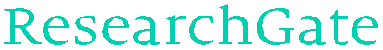 See discussions, stats, and author profiles for this publication at: https://www.researchgate.net/publication/26563816Effect of Substituting Shrimp Waste Hydrolysate of Penaeus merguensis for FishMeal in Broiler Performance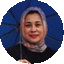 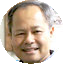 Yose Rizal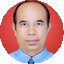 Universitas Andalas30 PUBLICATIONS 81 CITATIONSSEE PROFILESome of the authors of this publication are also working on these related projects:  Utilization of wasted tea leaves in poultry diets View project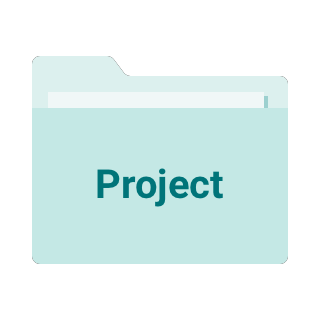   Utilization of fermented cassava  leaf and tofu waste mixture in poultry diets View projectAll content following this page was uploaded by Abdi Dharma on 27 May 2014.The user has requested enhancement of the downloaded file.Pakistan Journal of Nutrition 7 (6): 806-810, 2008ISSN 1680-5194Asian Network for Scientific Information, 2008Effect of Substituting Shrimp Waste Hydrolysate of Penaeus merguensisfor Fish Meal in Broiler PerformanceMaria Endo Mahata1, Abdi Dharma2, H. Irsan Ryanto1  and Yose Rizal11Department of Animal Nutrition and Feed Science, Faculty of Animal Science, Andalas University, Padang 25163, Indonesia2.Department of Chemistry, Faculty of Mathemathic and Natural Sciences,Andalas University, Padang 25163, IndonesiaAbstract: The objective of this study is to measure the effect of substituting different levels of shrimp waste hydrolysate (SWH) from Penaeus merguensis for fish meal (FM) in broiler diet. The broilers were randomly assigned in 4 different levels of SWH (0, 4, 8, and 12%) in experimental diet with a Completely Randomized Design. Each dietary treatment was replicated five times. The result of this experiment indicated that weight gain,  feed conversion, and percentage nitrogen retention were affected significantly (P<0.05), and no significant differences were found for feed consumption, percentage carcass, percentage abdomen fat, and digestive organ size (liver, proventriculus, gizzard, cecum, and pancreas). The inclusion of SWH until 8% in broiler diet kept the weight gain and feed conversion stable as well as FM in diet, however the inclusion to12% decreased weight gain and negative effect in feed conversion. In conclusion, SWH could be included to 8% in broiler’s diet or substitute FM as alternative of animal protein source as much as 40%.Key words: Shrimp waste hydrolysates, fish meal, broiler performance 	IntroductionIndonesia is one of the bigger shrimp exporter country after China in the world (Josupeit, 2004). According to Indonesia Bureau Central Statistic (2004) in 1996 and2000 the shrimp was exported from Indonesia 162,22, and 220,520 tones respectively. In West Sumatera Province, (one of province of Republic of Indonesia) Penaeus merguensis is a major strain shrimp caught from the sea and in 2002 it was produced 4, 960 ton (West Sumatera Fishery Statistic, 2003). Generally, shrimp is exported from Indonesia in frozen shrimp without exoskeleton, or it sell at local market either with or without exoskeleton. The exoskeleton from shrimp frozen industry is abundance as shrimp waste and it is dumped  and  produced  unpleasant  smell  in environment. The high protein content in shrimp waste is potentially as protein sources for substituting expensive fish meal in broiler diet. Some researchers found variation level of protein in shrimp waste, the level started from 39, 45 to 52, 70% (Mirzah, 1990; Gernat,2001; Fanimo et al., 2004; Okoye et al., 2005). Mahata (2007) found the protein contain of shrimp waste from Penaeus merguensis is 24.03% in dry weight basis. The shrimp waste is also well-known has high calcium contain (Gernat, 2001; Fanimo et al., 2004 and Okoye et al., 2005). Unfortunately, the shrimp waste protein digestibility is low and absorption in small amount by broiler because of chitin compound. The amount of shrimp waste inclusion broiler diet is controversial Waskito et al. (1975) Romziah et al. (1981) Islam et al. (1994) and Arellano et al. (1997) measured 5-10, 15, 14,25, and 9% respectively. Chitin is a linear polymer of N- acetyl-D-glycocyamine unit linked ß (1, 4) glycosidic bonds (Minoru et al., 2002) and chitinase is enzyme that catalyze the hydrolysis of chitin to its simple monomer of N-acetyl-D-glycocyamine (Park et al., 1997). Chitin physically blocks the access of digestive enzyme to protein and lipid, thus affecting the utilization of these nutrient (Castro et al., 1989). In alimentary digestive tract of broiler is not produce enough chitinase (E.C 3.2.1.14) to catalyze chitin hydrolysis (Jeuniaux and Cornelius,1978).   Thus   chitin   decomposition   is   needed   for optimum utilization of shrimp waste as animal protein source in broiler diet. Some methods for chitin degradation   in   shrimp   waste   such   as   physical, chemical,  biological  and  fermentation  process  have been carried out for repairing its nutrient quality (Mirzah,1997;  Filawati,  2003;  Nwanna,  2003  and  Syahrani,2004). Hydrolyzing chitin in shrimp waste by using crude chitinase extracellular from Serratia marcescens (shrimp waste hydrolysate) could decreased chitin content by61.07% and increased the protein content by 26.09% (Mahata et al., 2006). To date, very little data published concerning  the  use  of  shrimp  waste  hydrolysate  in broiler diet. The objective of this study is to measure the effect of substituting different levels of shrimp waste hydrolysate (SWH) from Penaeus merguensis   shrimp for  fish  meal  (FM)  in  broiler  diet.Materials and MethodsPreparing shrimp waste hydrolysates and nutrient analysis: Shrimp waste from Penaeus merguensis wastaken at local market in Padang city, West Sumatera Province, Indonesia. It was dried under the sun light for some  days and then milled in 1.5 mm particle size. Crude chitinase production was performed by cultured Serratia marcescens bacterium in 0.5% liquid colloidal chitin medium (colloidal chitin wet 0.5%, yeast extractTable 1:      Proximate analysis of shrimp waste and shrimp waste hydrolysate  (SWH)  (as  fed  basis),chitin  contain  and 	metabolizable energy (ME) (kkal/kg) 		 ShrimpwasteShrimp                hydrolysatesComponents                                      waste                   (SWH) 	0.05%,  polypeptone  0.05%,  K2HPO40.14%,  KH2PO4Water (%)                                            7.87                     4.10Dry matter (%)                                   92.13                   95.90incubated with enzyme among 24 h. Activity of chitinasePhosphorus (%)                                   0.85                     0.83Nitrogen-free extractives (%)             10.47                   12.53for   hydrolyzing  of  shrimp  waste  was  stopped  byMetabolizable Energy (kkal/kg)1938                    2420submerged   the   enzyme-substrate   in   boiling   water(100OC) for 5 minutes. After that, the shrimp waste was dried again under the sun light for some days. Prior to diet formulation. A proximate analysis were conducted on shrimp waste hydrolysates (SWH) in accordance to the Association of Official Analytical Chemist (AOAC,1990). Metabolizable Energy (ME) value of SWH was calculated by Scaible method (1980) and chitin contain by Hong et al. (1989) (Table 1).Experimental diets and composition: Four isocaloric and  isonitrogenous  were  formulated  in  experimental diet. The SWH was included at 0, 4, 8, and 12% for diets A, B, C, and D respectively. Yellow corn was the major energy  source  while  soybean  meal  and  copra  meal were used to adjust for both protein and energy diet (Table 3).Experimental animals and their management: A total of eighty unsexed one week-old Arbor acres CP 707 breed broiler chicken purchased from local poultry shop at Padang city were individually weighed and than randomly allotted to four treatment diets. There were 20 birds per treatment and 4 birds per replicate in a completely randomized design. The broiler were environmental   conditions.   Feed   and   water   were supplied  ad  libitum.  Routine  management  practices were maintained.Data collection: Broiler performance data for feed consumption, weight gain and feed conversion were collected for 6 weeks experimental period on weekly basis, while for nitrogen retention, percentage carcass, fat abdomen and digestive organs size were taken at the end of experimental period. Feed conversion was calculated by dividing the feed intake by the weight gain. Percentage carcass was calculated by dividing the carcass weight by body weight and multiple with 100%. Nitrogen retention is calculated by Sibbald (1975). Percentage abdomen fat was taken by weighed broiler abdomen fat and dividing with body weight and multiple with  100%.  Digestive  organ  size (liver, proventriculus,Chitin (%)                                           18.70                     7.28 	1Calculated by Schaibel method (1980) = 70% x Gross energy ofSWH.Table 2:    Amino      acid      composition      of      shrimp      waste hydrolysate(SWH) comparing with amino acid from fish 	meal 		 Shrimp wastefrom hydrolysate              FishPenaeus merguensis       meal (%)waste (%)                         (Famino Amino acid                           (Mahata, 2007)                 et al., 1996) 	 Aspartic acid                         1.182                                5.19Glutamic acid                        2.617                                7.75Serine                                   0.593                                2.40Glycine                                 0.876                                5.38Histidine                              0.912                                1.55Arginine                               0.597                                3.61Threonine                            0.610                                2.38Alanine                                 0.715                                4.14Proline                                  0.485                                3.27Tyrosine                              0.962                                1.66Valine                                   0.987                                3.00Methionine                          0.508                                1.09Cysteine                               0.878                                0.90Isoleucine                            0.617                                2.10Leucine                                0.685                                4.14Phenylalanine                     0.711                                2.24Lysine                                  0.690                                4.14Tryptophan                           0.063                                0.56 	 Bold = Essential amino acidgizzard, cecum and pancreas) are weighed, comparing with body weight and multiple by 100%.Statistical analysis: A completely randomized design was adopted to execute this experiment and means showing significant differences in the ANOVA table were compared  using  the  Duncan’s  Multiple  Range  Test (Steel and Torrie, 1980).ResultsThe effect of SWH on feed consumption, weight gain, feed conversion, percentage carcass, percentage abdomen fat and nitrogen retention: Statistical analysis showed significant difference (P<0.05) in the effects of SWH toward weight gain, feed conversion and  nitrogenTable 3: Composition of the experimental broiler diet (as fed basis) 	 Feedstuffs (%)                                          A                                  B                                  C                                     D 	1Calculated by multiple of SWH amount in experiment died with chitin contain in SWH.Table 4: Performance of broiler chicken fed varying levels of shrimp waste hydrolysate (SWH) 	 Diets-------------------------------------------------------------------------------------------------------Parameters                                            SWH 0%                     SWH 4%                      SWH 8%                     SWH 12%Nitrogen retention                                    64.81a                                             64.33a                                             64.33a                                          59.81b Means that are not followed by the same letters are significantly different at p<0.05.Table 5: The effect of SWH to digestive organelle percentage (liver, proventriculus, gizzard, cecum, and pancreas) 	 Parameter                                                SWH 0%                        SWH 4%                     SWH 8%                 SWH 12%retention, while SWH is not affect feed consumption,       diet is not decrease the diet palatability because the percentage carcass and percentage abdomen fat. The       colour and flavor of diet are notdata are shown in Table 4.The effect of SWH on digestive organs: The average percentage of digestive organs: liver, proventriculus, gizzard, cecum and pancreas were not affected by shrimp waste (Table 5).DiscussionTable 4 revealed 12 SWH in experimental   diet decreased   weight gain and nitrogen retention, but it increased feed conversion and no significant effect in feed consumption, percentage carcass and percentage abdomen fat. Apparently, the inclusion of 12% SWH insignificantly different with control diet (diet with 0% SWH). Scott et al. (1982) stated colour and flavor diet are factors affecting broiler feed consumption, the bright colour more palatable than dark colour. Although broiler taste buts organ is not well develop, this factor is affected diet palatability. In this experiment, we suspected that high level of Ca and P with in balance ratio at 12 SWH (Table 3) due to the decreasing of weight gain and worse feed conversion. High level of Ca in SWH (Table 1) affect of Ca level in diet. Ideal ratio of Ca and P for poultry is 2:1 (NRC, 1984) and the ratio of Ca:  P    at  12%  of  SWH in diet in this experiment is6.43: 1. Bronner  (1987)  stated that the circumstance ofthe poultry intestine is almost acidic than alkaline and      Biotechnology    Laboratory,    Faculty    of    Life    and Kheiri   and   Rahmani  (2006)  found  that  Ca  might       Environmental Science, Shimane University, Japan who increase the intestinal pH and consequently affect the       has taught for studying about chitinase and chitosanase digestion and absorption of nutrient. In this case, high       enzyme.levels of Ca in 12% SWH in diet increased and changedthe intestinal pH of broiler from acidic to alkaline, this is a possible cause of lower protein digestion and absorption. Beside   that, the nitrogen retention in this treatment is lower than the other (Table 4), its mean protein quality is poor because the inclusion of 12 SWH decreased the fish meal in broiler diet, while as shown in Table 2 the quality of amino acid in SWH is lower than fish meal, as well known the amino acid as protein component play an important role for broiler grower, thus weight gain and feed conversion are lower and worse in this treatment. This finding agree with Scott et al. (1982) which  stated that protein plays an important role for broiler growing and protein deficiency will decrease weight gain. The interesting point in this experiment is the SWH was not affect the feed consumption up 12% in diet, but the weight gain and feed conversion in this treatment were lower than the other. This phenomenon indicated that protein and energy are not enough for broiler   requirement   regarding   with   lower   protein digestion and quality, thus broiler arranged their consumption for protein and energy fulfil. Percentage carcass was not influenced by SWH in all levels in diet, due of this the percentage abdomen fat deposition and all organelles digestive (proventriculus gizzard, cecum, pancreas and liver) also was not affected by SWH (Table5). And after reducing it from body weight the percentagecarcass of broiler is not different for each treatment. We found in this experiment SWH could included up to 8% in broiler diet, this finding is higher than Raab et al. (1971) which was found the shrimp waste could incorporated into broiler diets at levels of 6.8%, but it lower than Mirzah (1997) which treated shrimp waste with high steam pressure and could be included 18% in broiler diet. Our finding also lower than Ilian et al. (1985) and Okoye et al. (2005) that found 10% shrimp waste could be included in broiler diet. The lower energy, high Ca and shrimp species are probably due the factor of the differences of our finding with the other report. To maximum  utilization effort of SWH in broiler diet we should do Ca demineralization process in next experiment.Conclusion: SWH could be included to 8% in broiler’s diet or substitute FM as alternative of animal protein source as much as 40%.AcknowledgmentThis experiment was funded by Department of National Education Republic of Indonesia. The authors are very grateful to Prof. Makoto Kawamukai at Biochemistry andReferencesAssociation of the Official Analytical chemists (AOAC),1990. 14th_ed. Washington, DC.Arellano,  L.L., Carillo., F. Perez-Gill, E. Avila and F.Ramos,  1997.  Shrimp  head  meal  utilization  in broiler feeding. Poult. Sci., 76: 85.Bronner, F., 1987. Intestinal calcium absorption mechanism  and application. J. Nutr., 117: 1347-1352.Castro, G., N. Stoyan and J.P. Nyers, 1989. Assimilation efficiency in birds, a function of taxon and food type? Comp. Biochemp. Physiol., 92: 271-278.Fanimo, A.O., B.O. Oduguwa, O.O Oduguwa, O.Y. Ajas and O. Jegede, 2004. Feeding Value of Shrimp Meal for Growing Pig.Filawati, 2003. Shrimp waste processing by physic andchemical and its utilization affected in ration for layer production. Thesis, Andalas University, Indonesia.Gernat, A.G, 2001. The effect of using different level of shrimp meal in laying hen diet. Research Notes. Poult. Sci., 80: 633-636.Hong, K. N., S.P. Mayers and K.S. Lee, 1989. Isolationand characterization of chitin from crawfish shell waste. J. Agri. and Food Chem., 37.Ilian, M.A., C.A. Bond, A.J. Salam and S. AL-Hooti, 1985.Evaluation  of  shrimp  by-catch  meal  as  broilerFeedstuff. Nutr. Rep. Int., 31: 487-492.Indonesia Bureau Central Statistic, 2004. Bureau of Central   Statistic,   2004.   Statistic   of   Indonesia Trading Foreign. Export. Bureau of Central Statistic, Jakarta.Islam,  M.A.,  M.D.  Hossain,  S.M.  Baibul  and  M.A.Howlider, 1994. Unconventional feed for broilers. Ind. Vet. J., 74: 775-780.Jeuniaux, C. and C. Cornelius, 1978. Distribution and Activity of Chitinolytic Enzyme in the Digestion Tract of	Bird    and    Mammals.    Pages    542-549    in Proceeding of the first international conference on chitin/chitosan. R.A.A. Muzzarelli and E.R Pariser, ed. MIT Press, Cambridge, M.A.Josupeit, H., 2004. An Overview on The World Shrimp Market, GLOBEFISH, Food & Agri. Org. of the U.N. Kheiri,  F.  and  H.R.  Rahmani,  2006.  The  Effect  of reducing   calcium   and   phosphorous   on   broilerperformance. Int. J. Poult. Sci., 5: 22-25.Mahata, M.E., 2007. Repairing shrimp waste nutrient quality as poultry feed through chitosanase and chitinase hydrolysis from Serratia marcescense bacterium. Disertation, Andalas Uni., Padang, Indonesia.Mahata, M.E., A.A. Dharma and Y. Rizal, 2006. The       Raab, P., E. Bergqvist and O. Caceres, 1971. Uso ePotency of Crude Chitinase Serratia marcescens Bacterium in Increasing Shrimp Waste Quality and It Application as Poultry Feed. Hibah Bersaing Project Report, Directorate of General Higher Education. Dep. National Edu. Indonesia of Republic.Minoru, M., S. Hiroyuki and S. Yoshihiro, 2002. Control of function of chitin and chitosan by chemical modification. Minireview, in Trends in Glycoscience and Glycotechnology. 14 No 78, pp: 205-222.Mirzah,   1990.   Influence   of   shrimp   waste   mealincidencia pigmentante dela harina de camarones y langostinos en broiler. Trabajo de tesis, Euscuela de Agronomia. U. Catolica e Valparaíso, Chilie.Romziah, S., H. Setiono, M. Hayati, Y.M. Indrawani and K. dan Rochiman, 1981. Pengaruh Berbagai Tingkat Penggunaan Tepung Limbah Udang di Dalam Ransum	Ayam    Broiler    Pedaging    Terhadap Pertumbuhan dan Konsumsi Ransum. Direktorat P3M. FKH Unair, Surabaya.Scaible , P.J., 1980. Poultry Feed and Nutrition. 3 rd  e,The avi Pub. Co. Inc., West port.Scott,  M.L.,  M.C.  Nesheim  and  R.J.  Young,  1982.processing and non processing level in ration forNutrition  of  the  Chicken.  3rded,  M.L.  Scott  andbroiler performance. Thesis, Pajajaran University,Bandung, Indonesia.Mirzah, 1997. The Influence of shrimp waste meal processing with steam pressure at quality and its utilization in broiler ration. Dissertation, Padjadjaran University, Bandung.National Research Council, 1994. Nutrient Requirement of Poultry. Nine Revised Edition. National Academy Press. Washington, DC.Nwanna, L.C., 2003. Nutritional value  and  digestibilityof fermented shrimp head waste meal by African catfish Clarias gariepinus. Pak. J. Nutr., 2: 339-345. Okoye, F.C., G.S. Ojewola and K. Njoku-Onu, 2005. Evaluation  of  shrimp  waste  meal  as  a  probable animal  protein  source  for  broiler  chicken.  Int.  J.Poult. Sci., 458-461.Park,  J.K.,  K.  Morita,  I.  Fukumoto,  Y.  Yamasaki,  T.Nakagawa, M. Kawamukai and H. Matsuda, 1997. Purification  and  characterization  of  the  chitinaseAssociates Publisher Ithaca, New York.Scott,  M.L.,  M.C.  Nesheim  and  R.J.  Young,  1982.Nutrition of the chicken. M.E. Scott & Asso. Ithaca, New york.Sibbald, I.R. 1975. The Level of Feed intake on metabolizable value measured with adult rooesters. Poult. Sci., 54: 1990-1997.Steel, R.G.D. and J.H. Torrie, 1980. principles and procedure of statistics. A Biometrical approach. 2nd ed, McGraw Hill Book Co., New York, USA.Syahrani, M., 2004. The influence of shrimp waste fermentation period by Effective Microorganism 4 (EM 4) for dry matter, crude protein. chitin. Minithesis, Andalas University.Waskito,   W.H.S.,   Zakaria   and   Suharjono,   1975.Kandungan Gizi dan Energi Metabolis Tepung Udang dan Pengaruhnya Terhadap Produksi Telur. Seminar Penelitian Peternakan. Pusat Penelitian Pengembangan Ternak Ciawi, Bogor.West Sumatera Fishey Statistic, 2003. Statistic of West(ChiA) from Enterobacter sp G1. Bio Science, Bio              Sumatera  Fishery  Cathing.  Fishery  Office,  WestTechnology, Bio chemistry, 61: 684-689.Sumatera.810View publication statsArticle in Pakistan Journal of Nutrition · June 2008DOI: 10.3923/pjn.2008.806.810 · Source: DOAJCITATIONS13READS2474 authors, including:Maria MahataAbdi DharmaUniversitas AndalasUniversitas Andalas24 PUBLICATIONS 48 CITATIONS43 PUBLICATIONS 179 CITATIONSSEE PROFILESEE PROFILEYellow corn45454545Rice bran211510.525Soybean meal8101316Fish meal (FM)2016128Shrimp waste hydrolysate (SWH)04812Copra meal378.575Coconut oil3333Total100100100100Calculated analysis:Crude protein (%)                                22.69                            22.42                              22.2                                22.20Crude protein (%)                                22.69                            22.42                              22.2                                22.20Crude protein (%)                                22.69                            22.42                              22.2                                22.20Crude protein (%)                                22.69                            22.42                              22.2                                22.20Crude protein (%)                                22.69                            22.42                              22.2                                22.20Metabolizable Energy (kcal/kg)2912.922914.482918.792924.10Fat (%)7.857.537.236.90Crude fiber (%)3.704.194.745.26Calcium (%)1.361.782.212.64Phosphorous (%)0.640.570.490.41Chitin %100.290.580.85Feed consumption485.11503.53494.61496.68Weight gain241.28a248.53239.56a188.53bFeed conversionPercentage carcass2.02a63.512.03a62.602.06a65.582.50b60.97Percentage abdomen fat0.500.580.560.61Proventriculus0.540.530.540.62Gizzard2.472.112.582.16Cecum1.091.081.300.99Pancreas0.300.320.270.28Liver                                                           2.55                               1.91                                 2.25                         2.13 	Liver                                                           2.55                               1.91                                 2.25                         2.13 	Liver                                                           2.55                               1.91                                 2.25                         2.13 	Liver                                                           2.55                               1.91                                 2.25                         2.13 	Liver                                                           2.55                               1.91                                 2.25                         2.13 	